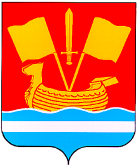 АДМИНИСТРАЦИЯ КИРОВСКОГО МУНИЦИПАЛЬНОГО РАЙОНА ЛЕНИНГРАДСКОЙ ОБЛАСТИП О С Т А Н О В Л Е Н И Еот 28 декабря 2020 года № 1794О признании утратившим силу постановление администрации Кировского муниципального района Ленинградской области от 07 июня 2016 № 1205 «Об утверждении новой редакции административного регламента предоставления муниципальной услуги «Предоставление информации об организации общедоступного и бесплатного дошкольного, начального общего, основного общего, среднего (полного) общего образования, а также дополнительного образования в образовательных организациях, расположенных на территории Кировского муниципального района Ленинградской области»	На основании Протокола заседания комиссии по повышению качества и доступности предоставления государственных и муниципальных услуг в Ленинградской области от 29.01.2020 г. №П-15/2020, а также руководствуясь Федеральным законом от 27 июля 2010 г. № 210-ФЗ «Об организации предоставления государственных и муниципальных услуг»:	1.Считать утратившим силу постановление администрации Кировского муниципального района Ленинградской области от 07 июня 2016 № 1205 «Об утверждении новой редакции административного регламента предоставления муниципальной услуги «Предоставление информации об организации общедоступного и бесплатного дошкольного, начального общего, основного общего, среднего (полного) общего образования, а также дополнительного образования в образовательных организациях, расположенных на территории Кировского муниципального района Ленинградской области».	2.Настоящее постановление вступает в силу после официального опубликования.Глава администрации 					А.В.Кольцов